1. Закон о маркировке молока.2. Маркировка и «Меркурий»: в чем разница.3. Сроки.4. Участники маркировки молока.5. Схема работы.6. Штрафы: какие и за что.7. Перечень молочных продуктов, подлежащих маркировке.8. Код маркировки: куда наносить и какие данные содержит?9. Работа с маркированными молочными продуктами:регистрация в системе маркировки;производство и импорт маркированного молока;оптовая продажа маркированной молочной продукции;приемка маркированной молочной продукции;розничная продажа маркированной молочной продукции.10. Как работать с маркировкой общепиту.11. Оборудование для ввода и проверки марок.12. Частые вопросы.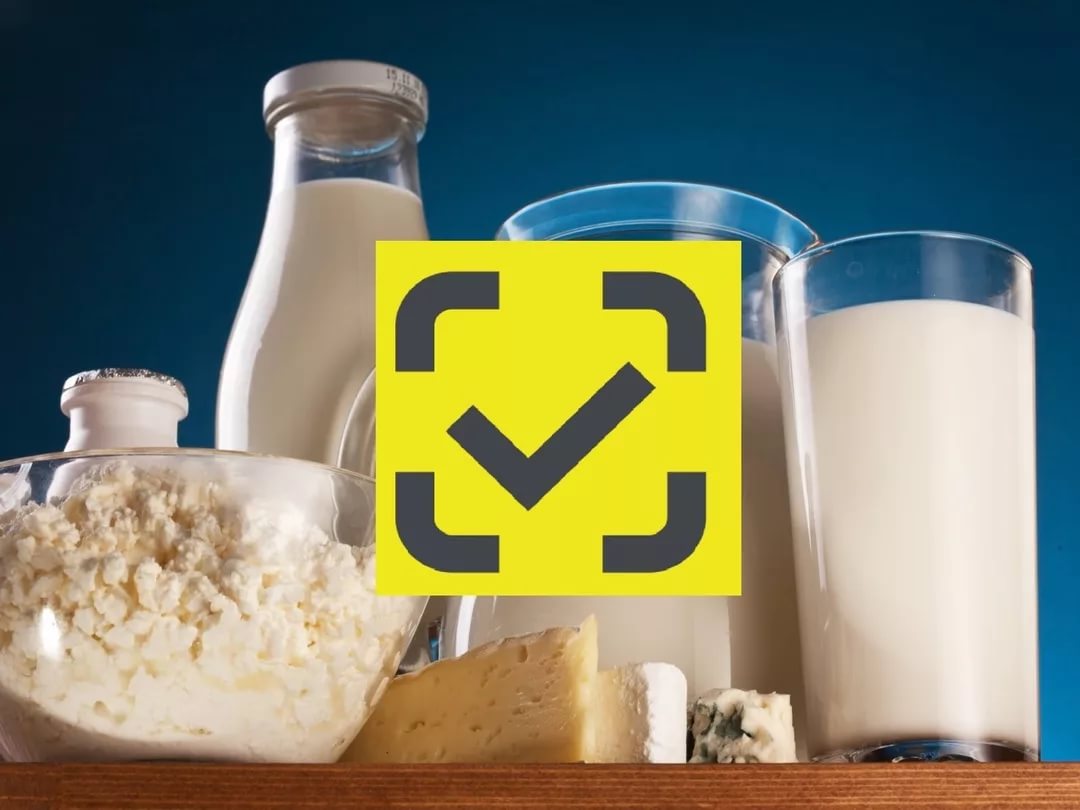 Программа семинара«Маркировка молока и молочной продукции системы«Честный ЗНАК»